ТОМСКАЯ ОБЛАСТЬГОРОДСКОЙ ОКРУГЗАКРЫТОЕ АДМИНИСТРАТИВНО-ТЕРРИТОРИАЛЬНОЕ ОБРАЗОВАНИЕСЕВЕРСКАДМИНИСТРАЦИЯЗАКРЫТОГО АДМИНИСТРАТИВНО-ТЕРРИТОРИАЛЬНОГО ОБРАЗОВАНИЯСЕВЕРСКПОСТАНОВЛЕНИЕот 14 августа 2019 г. N 1778ОБ ОРГАНИЗАЦИИ ДОСТУПА К ИНФОРМАЦИИ О ДЕЯТЕЛЬНОСТИАДМИНИСТРАЦИИ ЗАТО СЕВЕРСКВ соответствии с Федеральным законом от 9 февраля 2009 года N 8-ФЗ "Об обеспечении доступа к информации о деятельности государственных органов и органов местного самоуправления" постановляю:1. Утвердить прилагаемые:1) Порядок предоставления информации о деятельности Администрации ЗАТО Северск;2) Перечень информации о деятельности Администрации ЗАТО Северск, размещаемой в информационно-телекоммуникационной сети "Интернет";3) Положение об официальном сайте Администрации ЗАТО Северск в информационно-телекоммуникационной сети "Интернет".2. Считать ответственными:1) за организацию доступа к информации о деятельности Администрации ЗАТО Северск в соответствии с распоряжением Администрации ЗАТО Северск от 12.12.2019 N 1379-р "О размещении и актуализации информации на официальном сайте Администрации ЗАТО Северск" структурные подразделения и органы Администрации ЗАТО Северск;2) за техническое обеспечение функционирования официального сайта Администрации ЗАТО Северск Комитет развития информационного общества Администрации ЗАТО Северск.3. Считать с 02.09.2019 адресом официального сайта Администрации ЗАТО Северск в информационно-телекоммуникационной сети "Интернет": https://зато-северск.рф.4. Руководителям структурных подразделений и органов Администрации ЗАТО Северск представить сведения о должностных лицах, ответственных за предоставление информации для размещения на официальном сайте Администрации ЗАТО Северск в информационно-телекоммуникационной сети "Интернет", в Отдел информационной политики Администрации ЗАТО Северск и Комитет развития информационного общества Администрации ЗАТО Северск до 30.08.2019.5. Руководителям органов Администрации ЗАТО Северск организовать ведение сайтов по направлению деятельности (подсайтов https://*.зато-северск.рф) в соответствии с настоящим постановлением.6. Признать утратившими силу:1) постановление Администрации ЗАТО Северск от 22.09.2010 N 2551 "Об организации доступа к информации о деятельности Администрации ЗАТО Северск";2) постановление Администрации ЗАТО Северск от 09.06.2011 N 1189 "О внесении изменения в постановление Администрации ЗАТО Северск от 22.09.2010 N 2551";3) постановление Администрации ЗАТО Северск от 27.09.2012 N 2745 "О внесении изменений в постановление Администрации ЗАТО Северск от 22.09.2010 N 2551";4) постановление Администрации ЗАТО Северск от 06.12.2012 N 3354 "О внесении изменения в постановление Администрации ЗАТО Северск от 22.09.2010 N 2551";5) постановление Администрации ЗАТО Северск от 25.04.2014 N 948 "О внесении изменения в постановление Администрации ЗАТО Северск от 22.09.2010 N 2551";6) постановление Администрации ЗАТО Северск от 17.10.2014 N 2655 "О внесении изменений в постановление Администрации ЗАТО Северск от 22.09.2010 N 2551";7) постановление Администрации ЗАТО Северск от 12.05.2015 N 919 "О внесении изменений в постановление Администрации ЗАТО Северск от 22.09.2010 N 2551".7. Опубликовать постановление в средстве массовой информации "Официальный бюллетень Администрации ЗАТО Северск" и разместить на официальном сайте Администрации ЗАТО Северск в информационно-телекоммуникационной сети "Интернет" (http://seversknet.ru).8. Контроль за исполнением постановления возложить на заместителя Мэра ЗАТО Северск - Управляющего делами Администрации ЗАТО Северск и заместителя Мэра ЗАТО Северск по общественной безопасности.Глава АдминистрацииН.В.ДИДЕНКОУтвержденпостановлениемАдминистрации ЗАТО Северскот 14.08.2019 N 1778ПОРЯДОКПРЕДОСТАВЛЕНИЯ ИНФОРМАЦИИ О ДЕЯТЕЛЬНОСТИАДМИНИСТРАЦИИ ЗАТО СЕВЕРСКI. ОБЩИЕ ПОЛОЖЕНИЯ1. Настоящий порядок разработан в соответствии с Федеральным законом от 9 февраля 2009 года N 8-ФЗ "Об обеспечении доступа к информации о деятельности государственных органов и органов местного самоуправления".2. Доступ к информации о деятельности Администрации ЗАТО Северск (далее - Администрация) обеспечивается следующими способами:1) обнародование (опубликование) информации в средствах массовой информации;2) размещение Администрацией ЗАТО Северск, органами Администрации ЗАТО Северск, наделенными правами юридического лица, и подведомственными им организациями в информационно-телекоммуникационной сети "Интернет" информации, предусмотренной статьей 13 Федерального закона от 9 февраля 2009 года N 8-ФЗ "Об обеспечении доступа к информации о деятельности государственных органов и органов местного самоуправления";3) размещение информации в помещениях, занимаемых Администрацией, и в иных отведенных для этих целей местах;4) ознакомление пользователей информацией (далее - пользователей) с информацией в помещениях, занимаемых Администрации, а также через библиотечные и архивные фонды;5) присутствие граждан (физических лиц), в том числе представителей организаций (юридических лиц), общественных объединений, государственных органов и органов местного самоуправления на заседаниях коллегиальных органов Администрации;6) предоставление информации пользователям по их запросу;7) другими способами, предусмотренными законами и (или) иными нормативными правовыми актами, муниципальными правовыми актами ЗАТО Северск;8) размещение информации в форме открытых данных в информационно-телекоммуникационной сети "Интернет".3. Информация может предоставляться в устной форме и в документированной форме, в том числе в виде электронного документа.В случае если форма предоставления информации о деятельности Администрации не установлена, она может определяться запросом пользователя. При невозможности предоставления указанной информации в запрашиваемой форме информация предоставляется в том виде, в каком она имеется в Администрации.II. ОБНАРОДОВАНИЕ (ОПУБЛИКОВАНИЕ) ИНФОРМАЦИИВ СРЕДСТВАХ МАССОВОЙ ИНФОРМАЦИИ4. Обнародование (опубликование) информации о деятельности Администрации в средствах массовой информации осуществляется в соответствии с действующим законодательством.5. Официальным источником опубликования информации о деятельности Администрации в средствах массовой информации является средство массовой информации "Официальный бюллетень муниципальных правовых актов ЗАТО Северск".III. РАЗМЕЩЕНИЕ ИНФОРМАЦИИВ ИНФОРМАЦИОННО-ТЕЛЕКОММУНИКАЦИОННОЙ СЕТИ "ИНТЕРНЕТ"6. Информация о деятельности Администрации размещается в информационно-телекоммуникационной сети "Интернет" на официальном сайте Администрации (https://зато-северск.рф).7. Перечень информации о деятельности Администрации, размещаемой в информационно-телекоммуникационной сети "Интернет", утверждается постановлением Администрации.8. Информационное наполнение официального сайта Администрации в информационно-телекоммуникационной сети "Интернет" осуществляется Отделом информационной политики Администрации ЗАТО Северск.Техническое администрирование официального сайта Администрации в информационно-телекоммуникационной сети "Интернет" осуществляется Комитетом развития информационного общества Администрации ЗАТО Северск.IV. РАЗМЕЩЕНИЕ ИНФОРМАЦИИ В ПОМЕЩЕНИЯХ, ЗАНИМАЕМЫХАДМИНИСТРАЦИЕЙ, И В ИНЫХ ОТВЕДЕННЫХ ДЛЯ ЭТИХ ЦЕЛЕЙ МЕСТАХ9. Для ознакомления с текущей информацией о деятельности Администрации в помещениях, занимаемых Администрацией, в которые имеется свободный доступ пользователей, иных отведенных для этих целей местах, размещаются информационные стенды.10. Информация, размещаемая в соответствии с пунктом 9 настоящего Порядка, содержит:1) порядок работы Администрации, ее структурных подразделений, включая порядок приема граждан (физических лиц), представителей организаций, государственных органов и органов местного самоуправления;2) условия и порядок получения информации от Администрации;3) иные сведения, необходимые для оперативного информирования пользователей информацией о деятельности Администрации.V. ОЗНАКОМЛЕНИЕ ПОЛЬЗОВАТЕЛЕЙ С ИНФОРМАЦИЕЙ О ДЕЯТЕЛЬНОСТИАДМИНИСТРАЦИИ В ПОМЕЩЕНИЯХ, ЗАНИМАЕМЫХ АДМИНИСТРАЦИЕЙ,А ТАКЖЕ ЧЕРЕЗ БИБЛИОТЕЧНЫЕ И АРХИВНЫЕ ФОНДЫ11. По решению Мэра ЗАТО Северск пользователю на основании его письменного обращения предоставляется возможность ознакомиться с информацией о деятельности Администрации, указанной в пункте 10 настоящего Порядка, в помещениях, занимаемых Администрацией. При этом ознакомление с информацией не должно приводить к нарушению установленного порядка деятельности Администрации.12. Ознакомление пользователей информации с информацией, находящейся в архивном фонде, осуществляется в Архивном отделе Администрации ЗАТО Северск (далее - Архивный отдел). Ознакомление пользователей информации с информацией, находящейся в архивном фонде, осуществляется при следующих условиях:1) наличие в Архивном отделе информации, интересующей пользователей информации;2) соблюдение ограничений на доступ к архивным документам, установленных законодательством об архивном деле. Ознакомление пользователей информации с информацией, находящейся в архивном фонде, осуществляется в помещении, предназначенном для указанных целей, в соответствии с графиком работы Архивного отдела в присутствии работника Архивного отдела.В случае если документы, интересующие пользователя информации, используются другими пользователями информации или работниками Архивного отдела, работник Архивного отдела по согласованию с пользователем информации назначает день и время, когда пользователь информации сможет ознакомиться с этими документами. Ознакомление пользователей информации с информацией о деятельности органов местного самоуправления ЗАТО Северск, находящейся в библиотечных фондах, осуществляется в соответствии с законодательством о библиотечном деле и правилами пользования библиотеками.VI. ПРИСУТСТВИЕ ГРАЖДАН (ФИЗИЧЕСКИХ ЛИЦ), В ТОМЧИСЛЕ ПРЕДСТАВИТЕЛЕЙ ОРГАНИЗАЦИЙ (ЮРИДИЧЕСКИХ ЛИЦ),ОБЩЕСТВЕННЫХ ОБЪЕДИНЕНИЙ, ГОСУДАРСТВЕННЫХ ОРГАНОВИ ОРГАНОВ МЕСТНОГО САМОУПРАВЛЕНИЯ, НА ЗАСЕДАНИЯХКОЛЛЕГИАЛЬНЫХ ОРГАНОВ АДМИНИСТРАЦИИ13. При проведении заседаний коллегиальных органов Администрации обеспечивается возможность присутствия на них граждан (физических лиц), в том числе представителей организаций (юридических лиц), общественных объединений, государственных органов и органов местного самоуправления.14. При наличии технической возможности по решению коллегиального органа Администрации может обеспечиваться трансляция заседаний этого органа в информационно-телекоммуникационной сети "Интернет".VII. ПРЕДОСТАВЛЕНИЕ ИНФОРМАЦИИ ПОЛЬЗОВАТЕЛЯМИНФОРМАЦИЕЙ ПО ИХ ЗАПРОСУ15. Запрос пользователя информации о деятельности Администрации подлежит регистрации в Администрации и рассмотрению в порядке, установленном Федеральным законом от 9 февраля 2009 года N 8-ФЗ "Об обеспечении доступа к информации о деятельности государственных органов и органов местного самоуправления".16. Информация о деятельности Администрации по запросу предоставляется в виде ответа на запрос в порядке, предусмотренном Федеральным законом от 9 февраля 2009 года N 8-ФЗ "Об обеспечении доступа к информации о деятельности государственных органов и органов местного самоуправления".VIII. КОНТРОЛЬ ЗА ОБЕСПЕЧЕНИЕМ ДОСТУПАК ИНФОРМАЦИИ О ДЕЯТЕЛЬНОСТИ АДМИНИСТРАЦИИ17. Контроль за обеспечением доступа к информации о деятельности Администрации осуществляет Мэр ЗАТО Северск.18. Отдел информационной политики Администрации ЗАТО Северск ежегодно (до 1-го февраля) готовит справку Мэру Администрации ЗАТО Северск о результатах работы по запросам пользователей о предоставлении информации.УтвержденпостановлениемАдминистрации ЗАТО Северскот 14.08.2019 N 1778ПЕРЕЧЕНЬИНФОРМАЦИИ О ДЕЯТЕЛЬНОСТИ АДМИНИСТРАЦИИ ЗАТО СЕВЕРСК,РАЗМЕЩАЕМОЙ В ИНФОРМАЦИОННО-ТЕЛЕКОММУНИКАЦИОННОЙСЕТИ "ИНТЕРНЕТ"Администрация ЗАТО Северск (далее - Администрация) обеспечивает размещение в информационно-телекоммуникационной сети "Интернет" следующей информации о своей деятельности:1) общая информация об Администрации, в том числе:а) наименование и структура Администрации, почтовый адрес, адрес электронной почты, номера телефонов справочной службы (приемной Администрации, общественной приемной Администрации);б) сведения о полномочиях Администрации, задачах и функциях структурных подразделений Администрации, а также перечень законов и иных нормативных правовых актов, определяющих эти полномочия, задачи, функции;в) перечень подведомственных Администрации организаций, сведения об их задачах и функциях, а также почтовые адреса, адреса электронной почты (при наличии), номера телефонов справочных служб подведомственных Администрации организаций;г) сведения о Мэре ЗАТО Северск, заместителях Мэра ЗАТО Северск, руководителях структурных подразделений Администрации, руководителях подведомственных Администрации организаций (фамилии, имена, отчества, а также при согласии указанных лиц иные сведения о них);д) перечни информационных систем, банков данных, реестров, регистров, находящихся в ведении Администрации, подведомственных Администрации организаций;е) сведения о средствах массовой информации, учрежденных Администрацией;2) информация о нормотворческой деятельности Администрации, в том числе:а) постановления и распоряжения Администрации, включая сведения о внесении в них изменений, признании их утратившими силу, признании их судом недействующими;б) тексты проектов решений, внесенных в Думу ЗАТО Северск;в) информация о закупках товаров, работ, услуг для обеспечения муниципальных нужд ЗАТО Северск в соответствии с законодательством Российской Федерации о контрактной системе в сфере закупок товаров, работ, услуг для обеспечения государственных и муниципальных нужд;г) административные регламенты, стандарты муниципальных услуг;д) установленные формы обращений, заявлений и иных документов, принимаемых Администрацией к рассмотрению в соответствии с законами и иными нормативными правовыми актами, муниципальными правовыми актами ЗАТО Северск;е) порядок обжалования постановлений и распоряжений, иных решений, принятых Администрацией;ж) постановления и распоряжения Мэра ЗАТО Северск, включая сведения о внесении в них изменений, признании их утратившими силу, признании их судом недействующими;з) решения Думы ЗАТО Северск, являющиеся нормативными правовыми актами, включая сведения о внесении в них изменений, признании их утратившими силу, признании их судом недействующими;3) информация об участии Администрации в государственных и иных программах, международном сотрудничестве, включая официальные тексты международных договоров Российской Федерации, а также о мероприятиях, проводимых Администрацией, в том числе сведения об официальных визитах и о рабочих поездках руководителей и официальных делегаций Администрации;4) информация о состоянии защиты населения и территорий от чрезвычайных ситуаций и принятых мерах по обеспечению их безопасности, о прогнозируемых и возникших чрезвычайных ситуациях, о приемах и способах защиты населения от них, а также иная информация, подлежащая доведению Администрацией до сведения граждан и организаций в соответствии с федеральными законами, законами субъектов Российской Федерации;4.1) информация о состоянии окружающей среды (экологическая информация), обладателем которой является Администрация;5) информация о результатах проверок, проведенных Администрацией, подведомственными Администрации организациями в пределах их полномочий, а также о результатах проверок, проведенных в Администрации, подведомственных Администрации организациях;6) тексты официальных выступлений и заявлений Мэра ЗАТО Северск и заместителей Мэра ЗАТО Северск;7) статистическая информация о деятельности Администрации, в том числе:а) статистические данные и показатели, характеризующие состояние и динамику развития экономической, социальной и иных сфер жизнедеятельности, регулирование которых отнесено к полномочиям Администрации;б) сведения об использовании Администрацией, подведомственными Администрации организациями выделяемых бюджетных средств;в) сведения о предоставленных организациям и индивидуальным предпринимателям льготах, отсрочках, рассрочках, о списании задолженности по платежам в бюджет ЗАТО Северск;8) информация о кадровом обеспечении Администрации, в том числе:а) порядок поступления граждан на муниципальную службу;б) сведения о вакантных должностях муниципальной службы, имеющихся в Администрации;в) квалификационные требования к кандидатам на замещение вакантных должностей муниципальной службы;г) условия и результаты конкурсов на замещение вакантных должностей муниципальной службы;д) номера телефонов, по которым можно получить информацию по вопросу замещения вакантных должностей в Администрации;9) перечень образовательных учреждений, подведомственных Администрации, с указанием почтовых адресов образовательных учреждений, а также номеров телефонов, по которым можно получить информацию справочного характера об этих образовательных учреждениях;10) информация о работе Администрации с обращениями граждан (физических лиц), организаций (юридических лиц), общественных объединений, государственных органов, органов местного самоуправления, в том числе:а) порядок и время приема граждан (физических лиц), в том числе представителей организаций (юридических лиц), общественных объединений, государственных органов, органов местного самоуправления, порядок рассмотрения их обращений с указанием актов, регулирующих эту деятельность;б) фамилия, имя и отчество руководителя подразделения или иного должностного лица, к полномочиям которых отнесены организация приема лиц, указанных в подпункте "а" настоящего пункта, а также номер телефона, по которому можно получить информацию справочного характера;в) обзоры обращений лиц, указанных в подпункте "а" настоящего пункта, а также обобщенную информацию о результатах рассмотрения этих обращений и принятых мерах.УтвержденопостановлениемАдминистрации ЗАТО Северскот 14.08.2019 N 1778ПОЛОЖЕНИЕОБ ОФИЦИАЛЬНОМ САЙТЕ АДМИНИСТРАЦИИ ЗАТО СЕВЕРСКВ ИНФОРМАЦИОННО-ТЕЛЕКОММУНИКАЦИОННОЙ СЕТИ "ИНТЕРНЕТ"I. ОБЩИЕ ПОЛОЖЕНИЯ1. Официальный сайт Администрации ЗАТО Северск в информационно-телекоммуникационной сети "Интернет" (далее - сайт) создан для обеспечения доступа граждан (физических лиц), юридических лиц, органов государственной власти и органов местного самоуправления к информации о деятельности Администрации ЗАТО Северск, реализации принципов открытости и гласности в условиях информационного общества, создания механизмов информационного взаимодействия с гражданами, а также для достижения иных целей в области информационной политики Администрации ЗАТО Северск (далее - Администрация).2. Сайт функционирует в соответствии с законодательством Российской Федерации, законодательством Томской области, муниципальными правовыми актами ЗАТО Северск.3. Основными целями функционирования сайта являются:1) обеспечение реализации прав граждан (физических лиц) и организаций на доступ к информации о деятельности Администрации;2) обеспечение открытости и доступности информации об Администрации;3) формирование положительного имиджа ЗАТО Северск;4) расширение взаимодействия Администрации с гражданами, органами местного самоуправления других муниципальных образований, органами государственной власти, российскими и зарубежными организациями.4. Сайт является информационным ресурсом общего пользования.5. При использовании (цитировании, перепечатке) информации, размещенной на сайте, обязательным требованием является ссылка на адрес сайта.6. Официальный адрес сайта в информационно-телекоммуникационной сети "Интернет": https://зато-северск.рф.Официальный адрес электронной почты Администрации: zato-seversk@gov70.ru.II. СТРУКТУРА ИНФОРМАЦИОННЫХ РЕСУРСОВ И СЕРВИСОВ САЙТА7. На сайте размещается информация, содержащаяся в Перечне информации о деятельности Администрации ЗАТО Северск, размещаемой в информационно-телекоммуникационной сети "Интернет" (далее - Перечень), утверждаемом постановлением Администрации ЗАТО Северск.8. Информационный блок сайта включает:1) статическую информацию (географические, экономические, историко-культурные и иные сведения о городском округе ЗАТО Северск);2) информацию, обновляемую 1 раз в полгода либо в связи с изменениями данных;3) оперативную информацию;4) перечень муниципальных услуг, предоставляемых Администрацией, в том числе перечень услуг, предоставляемых Администрацией в электронном виде, а также услуг, предоставляемых муниципальными учреждениями в электронном виде.9. Сайт состоит из следующих тематических разделов:1) раздел 1 "О Северске";2) раздел 2 "Мэр ЗАТО Северск";3) раздел 3 "Об Администрации";4) раздел 4 "Открытый муниципалитет";5) раздел 5 "Муниципальные услуги";6) раздел 6 "Онлайн-приемная";7) раздел 7 "Кадровая политика";8) раздел 8 "Пресс-центр";9) раздел 9 "Бизнес".10. Сервисные услуги сайта включают систему поиска по информационным ресурсам сайта.III. ПОРЯДОК РАЗМЕЩЕНИЯ ИНФОРМАЦИИ НА САЙТЕ11. Информация, предназначенная для размещения на сайте по разделам 1, 2, 3, 7, направляется руководителем структурного подразделения Администрации ЗАТО Северск с сопроводительным письмом заместителю Мэра ЗАТО Северск - Управляющему делами Администрации ЗАТО Северск. Заместитель Мэра ЗАТО Северск - Управляющий делами Администрации ЗАТО Северск в 3-дневный срок со дня регистрации сопроводительного письма согласовывает информацию для размещения на сайте или в случае несоответствия информации действующему законодательству возвращает ее в структурное подразделение Администрации ЗАТО Северск без согласования.12. Непосредственное размещение информации в трехдневный срок после согласования заместителем Мэра ЗАТО Северск - Управляющим делами Администрации ЗАТО Северск осуществляется ответственным за публикацию, назначенным распоряжением Администрации ЗАТО Северск.13. Информация, предназначенная для размещения на сайте, по разделам 4, 5, 6 согласовывается руководителем структурного подразделения Администрации ЗАТО Северск с курирующим заместителем Мэра ЗАТО Северск и размещается самостоятельно сотрудником структурного подразделения Администрации ЗАТО Северск, ответственным за размещение информации на официальном сайте Администрации ЗАТО Северск.14. Комитет развития информационного общества Администрации обеспечивает:1) организацию круглосуточного доступа к официальному сайту Администрации внешних пользователей и техническое администрирование официального сайта Администрации;2) создание ссылок на интернет-ресурсы ЗАТО Северск, Томской области и других субъектов Российской Федерации;3) поддержание работоспособности сайта и его техническое сопровождение:а) создание резервных копий;б) методическую поддержку при размещении информации на сайте в информационно-телекоммуникационной сети "Интернет";в) защиту информации на сайте от искажения и разрушения.15. Отдел информационной политики Администрации ЗАТО Северск обеспечивает:1) организацию информационного наполнения, обновление, изменение информационной структуры сайта;2) анализ информационного содержания и посещаемости сайта.16. Структурные подразделения Администрации несут ответственность за своевременность, актуальность, точность и достоверность представляемой в Отдел информационной политики Администрации ЗАТО Северск или размещаемой самостоятельно информации.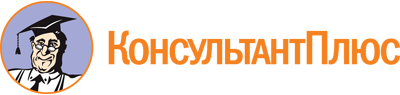 Постановление Администрации ЗАТО Северск от 14.08.2019 N 1778
(ред. от 16.01.2023)
"Об организации доступа к информации о деятельности Администрации ЗАТО Северск"
(вместе с "Порядком предоставления информации о деятельности Администрации ЗАТО Северск", "Перечнем информации о деятельности Администрации ЗАТО Северск, размещаемой в информационно-телекоммуникационной сети "Интернет", "Положением об официальном сайте Администрации ЗАТО Северск в информационно-телекоммуникационной сети "Интернет")Документ предоставлен КонсультантПлюс

www.consultant.ru

Дата сохранения: 21.04.2023
 Список изменяющих документов(в ред. постановлений Администрации ЗАТО Северскот 17.11.2020 N 2026, от 27.07.2021 N 1675, от 22.06.2022 N 997,от 16.01.2023 N 23-па)Список изменяющих документов(в ред. постановлений Администрации ЗАТО Северскот 17.11.2020 N 2026, от 22.06.2022 N 997, от 16.01.2023 N 23-па)Список изменяющих документов(в ред. постановлений Администрации ЗАТО Северскот 17.11.2020 N 2026, от 27.07.2021 N 1675)Список изменяющих документов(в ред. постановлений Администрации ЗАТО Северскот 17.11.2020 N 2026, от 22.06.2022 N 997)